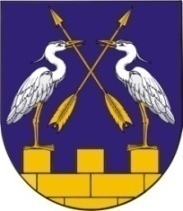 КОКШАЙСКАЯ СЕЛЬСКАЯ       МАРИЙ ЭЛ РЕСПУБЛИКЫСЕ         АДМИНИСТРАЦИЯ  ЗВЕНИГОВО МУНИЦИПАЛ                                            ЗВЕНИГОВСКОГО       РАЙОНЫН КОКШАЙСК           МУНИЦИПАЛЬНОГО РАЙОНА ЯЛ КУНДЕМ          РЕСПУБЛИКИ МАРИЙ ЭЛ АДМИНИСТРАЦИЙЖЕ                      ПОСТАНОВЛЕНИЕ 			                           ПУНЧАЛот 25 марта 2024 года № 98О признании утратившими силу некоторых постановлений Кокшайской сельской администрацииВ соответствии с Федеральным законом Российской Федерации
от 28 апреля 2023 № 172-ФЗ «О внесении изменений в Федеральный закон «Об автомобильных дорогах и о дорожной деятельности в Российской Федерации и о внесении изменений в отдельные законодательные акты Российской Федерации», отдельные законодательные акты Российской Федерации и признании утратившими силу отдельных положений статьи 18 Федерального закона «Об организации дорожного движения в Российской Федерации и о внесении изменений в отдельные законодательные акты Российской Федерации», руководствуясь пунктом 5.1 Положения о Кокшайской сельской администрации, Кокшайская сельская администрацияПОСТАНОВЛЯЕТ:1. Признать утратившими силу постановления Кокшайской сельской администрации:- от 28.02.2019 года № 65 «Об утверждении порядка определения размера вреда, причиняемого тяжеловесными транспортными средствами при движении по автомобильным дорогам местного значения муниципального образования «Кокшайское сельское поселение»;- от 19.05.2023 года № 79 «Об утверждении Порядка определения вреда, причиняемого транспортными средствами, осуществляющими перевозки тяжеловесных грузов при движении по автомобильным дорогам общего пользования местного значения, находящиеся в границах населенных пунктов Кокшайского сельского поселения Звениговского муниципального района Республики Марий Эл».2. Настоящее постановление подлежит обнародованию и размещению на официальном сайте администрации Звениговского муниципального района» в информационно-телекоммуникационной сети «Интернет» - www.admzven.ru.Глава администрации                  		              П.Н.НиколаевИсп. Иванова Л.Н.6-81-40